Олимпиада по английскому языку28 сентября стартовал школьный этап Всероссийской олимпиады школьников. Для наших учащихся Всероссийская олимпиада началась сегодня – с олимпиады по английскому языку. Ждём результатов!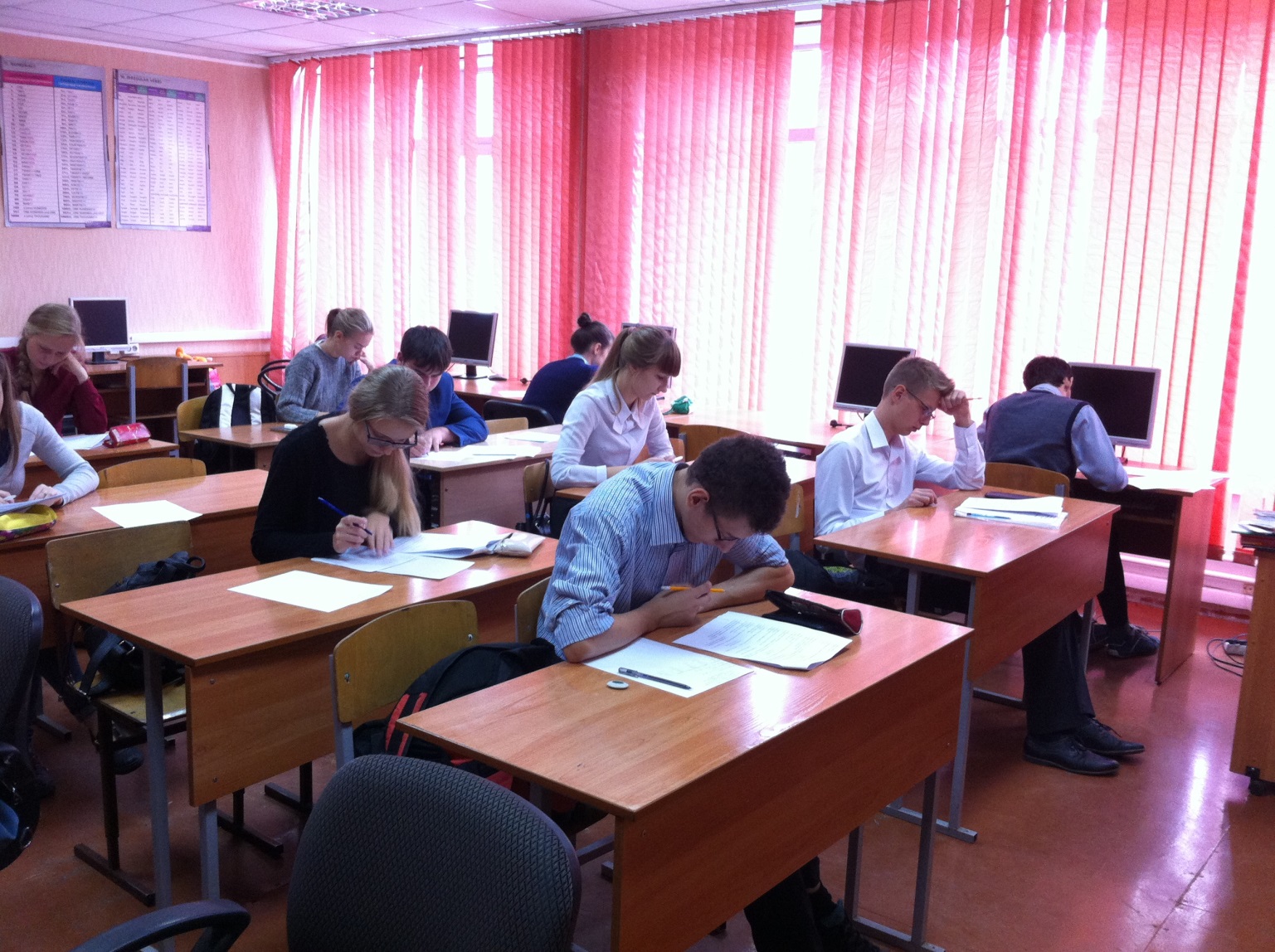 